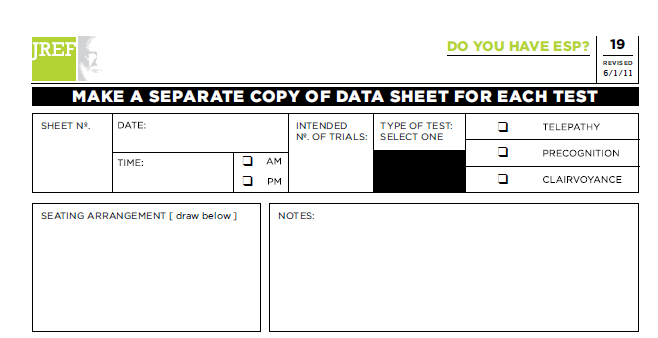 PROCEDURE